Publicado en Barcelona el 17/06/2024 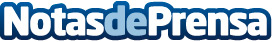 Adecco busca 70 conductores/as de residuos para FCC Medio Ambiente en BarcelonaNuevas oportunidades de empleo. Adecco, líder mundial en la gestión de recursos humanos, está buscando 70 personas para trabajar como conductores/as de residuos para FCC Medio Ambiente, empresa líder mundial de servicios medioambientales, en su centro de trabajo situado en el Polígono Industrial de la Zona Franca (Barcelona)Datos de contacto:Pablo ParrillaTrescom691574217Nota de prensa publicada en: https://www.notasdeprensa.es/adecco-busca-70-conductoresas-de-residuos-para_1 Categorias: Cataluña Logística Recursos humanos Construcción y Materiales http://www.notasdeprensa.es